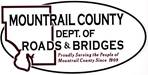 January 17h, 2023Action Items:MWEC – Chris MeiersUpdate: Update on CR9 (100th AVE NW) utility relocationCR9 phase II (100th AVE NW) – HDRUpdate: USACE construction licenseUpdate: Bidding process and options (no bid, bidding the whole project, bidding in phases)CR6 Fencing Compensation (ROW)CR6 Approve to Bid: advertising on 2/1, 2/8, 2/15/2023Bid Opening: 2/22/2023, at South ComplexAckerman - EstvoldPE Agreement for CR9 (Changes requested to section #6 and #7 by the State’s Attorney)Amendment Agreement to ROW contract: to include title search and reports for CR3, CR10 and CR11 projects.Bridge Project BR10625 (Sauber Engineering) Notice to Proceed: Please review and approve notice to proceedConstruction Agreement: Please review and sign Construction Agreement with Martin Construction Inc. ($1,060,197.00)CR4 Lostwood Road (Sauber Engineering)Final Pay Estimate: Please approve final pay estimate ($673,704.04)CR12 (42nd ST NW) Approve to Bid: advertising on 1/17, 1/25 and 2/8/ 2023Bid Opening: 2/16/2023, 2:00pm at South ComplexMarch Bid Lettings Notice to bid: Please approve notice of bids: culverts, cutting edges, loading & hauling of gravel, crushing & stockpiling of aggregate, sub-grade repairs, application of dust control productBid opening will be at 10:00 am on Wednesday, March 1, 2023 in the Conference room @ South Complex. Bids will be awarded at 10:30am on Tuesday, March 7, 2023 by the Board of Mountrail County Commissioners. Motor Grader BidsCall for Bids: Please approve Call for Bids for 3 new 2024 six-wheel drive motor graders. Bids must provide for 3 motor grader trade-ins.Plaza Shop Update:  R&K (Darryl) will be on the site on 1/12/23 to investigate. He is still believing that it is a condensation issue. He planes on coming back in February.Derek Miller (ICS Supervisor) will also becoming available in February.  It has been their intent to have him there this winter to oversee the corrections to the other insulation and vapor barrier deficiencies found in the thermal images last winter.Shawn Voeller from ICS believes we need to install humidity control ventilation in the shop. Shawn feels this will benefit the condensation issue and recommends to install one before the end of winter, if possible.  New 2023 Road Binder 